Муниципальное бюджетное учреждение дополнительного образования детейДетский (подростковый) центр «Молодость»Мастер-класс объединения «Модные аксессуары»на тему:«КОШКИ-БРОШКИ ИЗ ФЕТРА»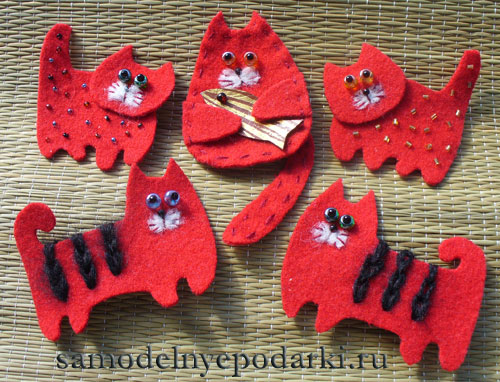 Педагог дополнительного образованияМиннегалиева Эльмира РамилевнаМАСТЕР-КЛАСС-Вот мы опять с вами встретились.  Я проведу мастер-класс по изготовлению кошки-брошки из ткани.-Мне очень понравились эти кошки, надеюсь, понравятся и вам.-Мы будем делать их из фетра.-Выберите какая кошечка вам больше понравилась.
1. Возьмите подходящие выкройки-шаблоны. Приложите шаблон к ткани и очень аккуратно обведите и вырежьте.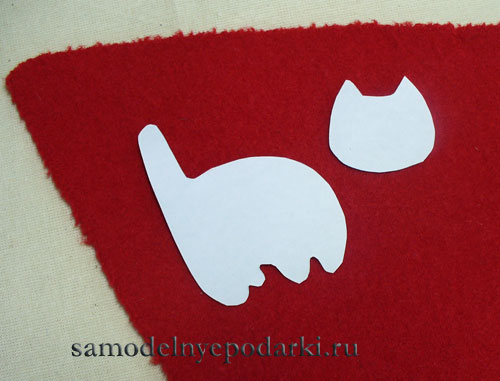 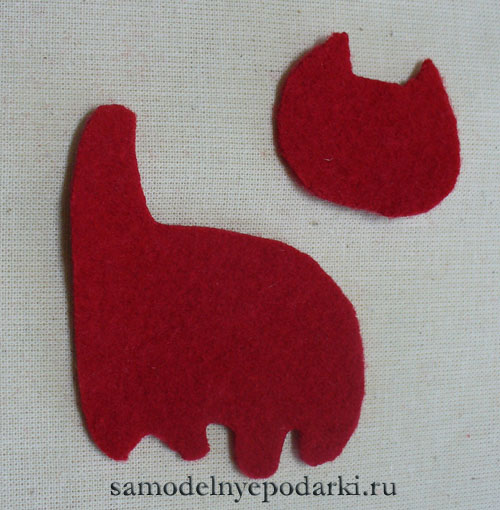 2. Для глазиков берем две бусинки побольше и закрепим их черными бисеринками.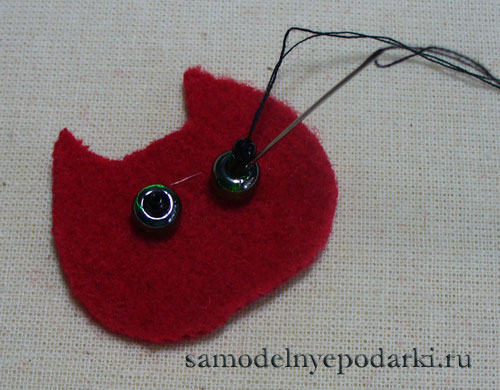 3. Для носа нужно взять небольшой кусочек белого войлока или чего-то волокнистого и закрепить его стежками в виде усов. Сам носик сделать из бисера.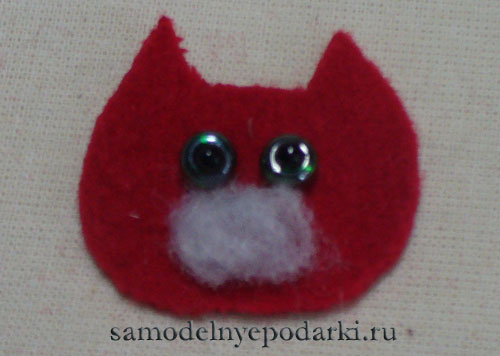 4. С изнаночной стороны туловища кошки пришиваем застежку.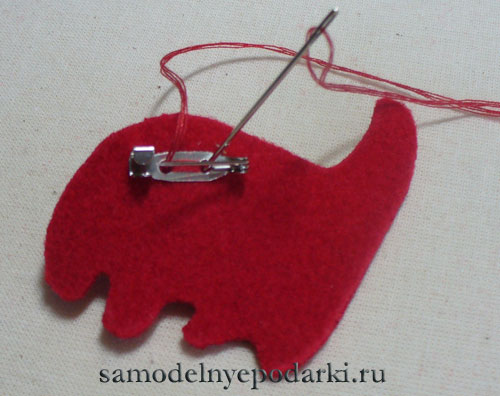 5. Этой же ниткой пришиваем голову к туловищу. Чтобы шов не был виден, пропускаем иголку под белым войлоком. Для того чтобы голова держалась крепче, можно еще капнуть немного клея в месте стежка.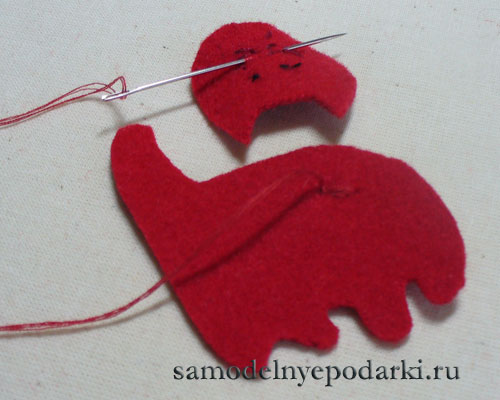 6. Теперь осталось немного украсить туловище бисером и кошка-брошка готова.7. А теперь скажите, как зовут вашу кошечку? Пусть она принесет вам Удачу! 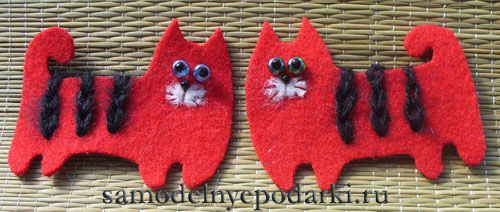 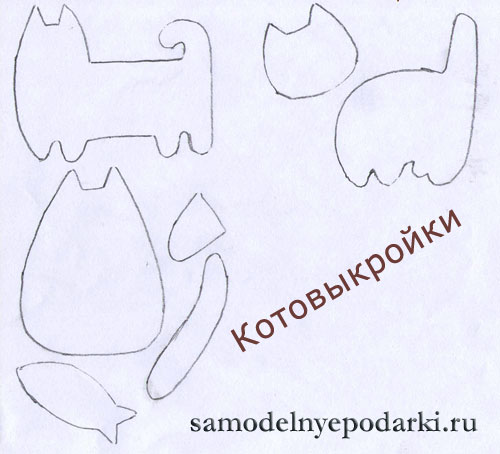 